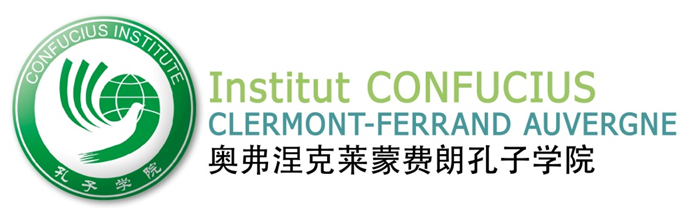 Bulletin d’inscription Stage de calligraphie pour adultes 2019-2020Adresse : 40 avenue de Grande-Bretagne - 63000 Clermont-FerrandTéléphone : 04.73.14.11.27 Courriel : contact@confucius-clermont-auvergne.orgSite Internet : www.confucius-clermont-auvergne.org Madame			 Mademoiselle			             Monsieur Nom					Prénom					Adresse										Code postal				Ville					Téléphone / portable								Courriel										Profession									Si vous êtes étudiant, merci d’indiquer votre établissement d’origine : 				Les stages de calligraphie auront lieu le jeudi de 16h15 à 18h15 aux dates suivantes dans les locaux du Lycée Jeanne d’Arc : Stage 1 - Débutant : 7 novembre, 14 novembre, 21 novembre, 28 novembre, 5 décembre, 12 décembre 2019.     S’adresse à ceux qui n’ont jamais fait de calligraphie (les 31 traits fondamentaux de la calligraphie) Stage 2 – Intermédiaire : 9 janvier, 16 janvier, 23 janvier, 30 janvier, 6 février, 13 février 2020. S’adresse à ceux qui ont eu les bases de calligraphie. Approfondissement du style régulier avec les proverbes en 4 caractères, Phrases parallèles (couplet), et Poème en 5 quatrains et en sept quatrains. Stage 3 – Débutant : 12 mars, 19 mars, 26 mars, 2 avril, 9 avril, 16 avril 2020.S’adresse à ceux qui n’ont jamais fait de calligraphie (les 31 traits fondamentaux de la calligraphie) Stage 4 – Tous niveaux : 7 mai, 14 mai, 28 mai, 4 juin, 11 juin, 18 juin 2020. S’adresse à celles et ceux qui ont quelques bases, ou veulent approfondir leurs connaissances.  Le tarif 2019-2020 est de 63€* pour 12h de cours (plus l’adhésion à l’association) Le papier et l’encre sont fournis.Le stage pourra être assuré sous réserve de 5 participants minimum.Adhésion obligatoire (une seule fois par an)Règlement de la totalité des frais exigé à l’inscription.Toute inscription aux activités nécessite une adhésion à l’association d’un montant de 20 € par an.Si vous êtes aussi inscrit à un autre cours, une seule adhésion est nécessaire.Monsieur/Madame…………………………………………………………………………………déclare adhérer à l'association pour l'année 2019 - 2020, et s'engage à verser la cotisation de 20 €.  Utilisation de l’image : Autorisez-vous l’association à utiliser votre image à des fins non commerciales sur tout type de support (affiche, site Internet, etc.) ? OUI NONDate et signature : 									Réservé à l’administrationRéglé le : …………………………Montant total :		€   	 Cours	 		Adhésion		 Espèces	 	      	  Chèque		  Reçu		  Carte d’adhérent